Тест по окружающему миру Царства живой природыНапиши названия царств живой природы. ______________________________________________________________________Напиши названия частей гриба: __________________________________________________________________Приведи примеры трёх съедобных и трёх несъедобных грибов: Мухомор – ядовитый гриб для человека, но сбивать его ногами и топтать нельзя! Почему? ___________________________________________________________________    Отметь знаком «+» верные утверждения:- бактерии живут повсюду – в воде, почве, в организме людей и животных;     - полезных бактерий не бывает, все они вредные;     - бактерии бывают самой разнообразной формы ;     - грибы – это тоже вид бактерий.     6. Какое открытие сделал голландский ученый Антони ван Левенгук? _________________________________________________________________________     7. Объедини одним словом. Например: попугай, страус, пингвин – это птицы.Жаба, лягушка, тритон – это ______________________Ёж, медведь, дельфин – это _______________________Окунь, сом, акула – это ________________________Муха, пчела, муравей – это _______________________      8. Раскрась лишнюю картинку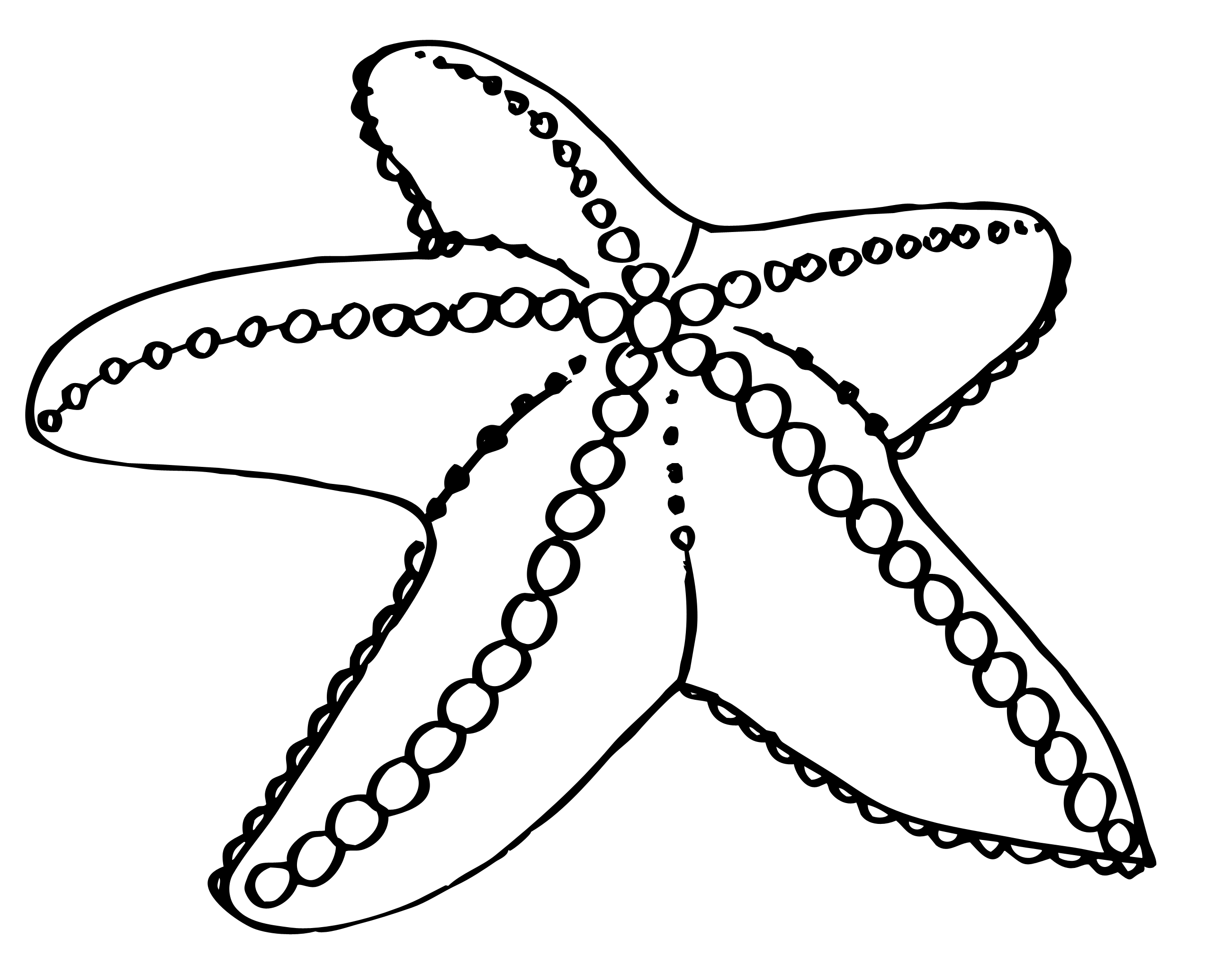 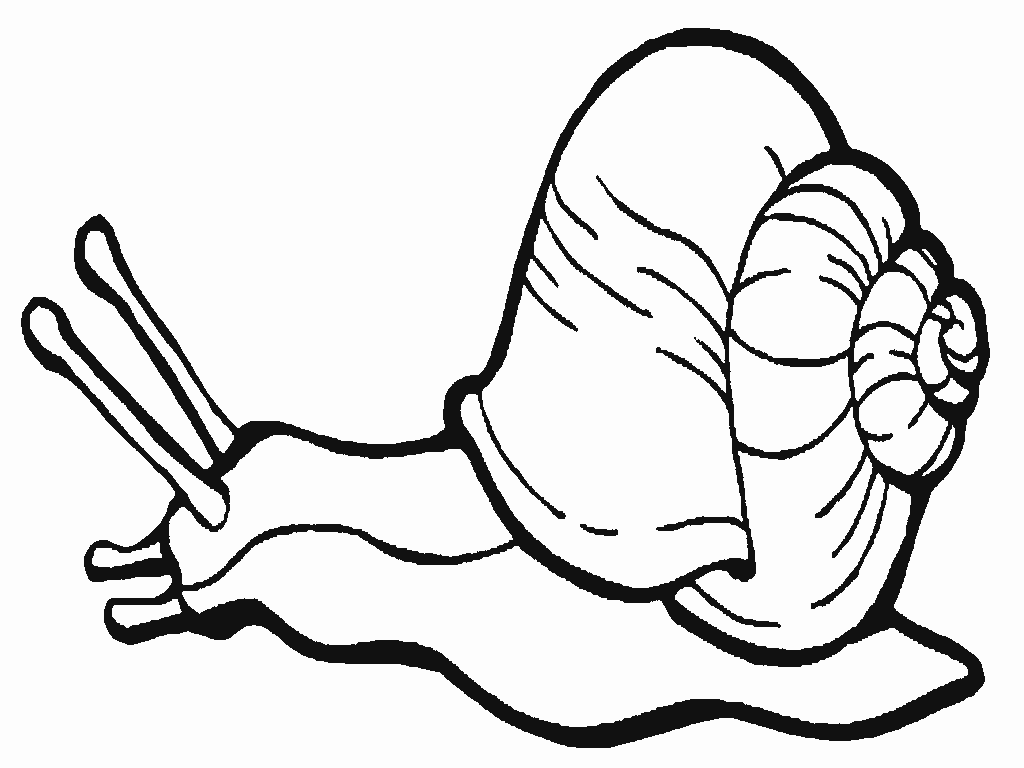 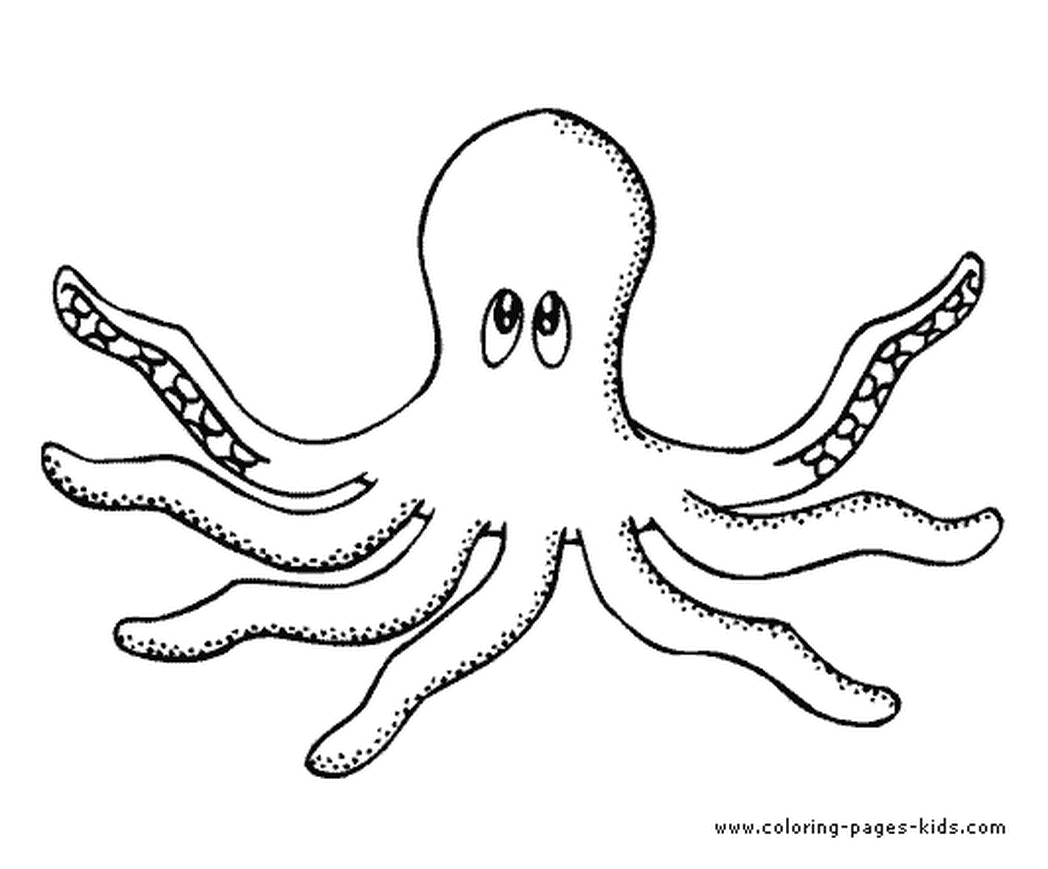 Съедобные грибыНесъедобные грибы112233